Name of Applicant: …………………………………………………Validation as a Chartered Geologist (CGeol)Professional Report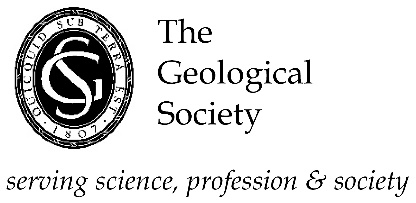 Instructions for completion of the Professional ReportNotes:Your Professional Report should summarise your training and experience relevant to, and cross-referencing with, the seven Chartership Criteria (see Regulations R/FP/2 5.5, available on our website)The verifiers are required to confirm by their signatures in the right hand column that, on the basis of personal knowledge, the information provided by the Applicant is a fair and reasonable description of the work undertaken and is the Applicant’s own contribution.In addition to your Professional Report, please complete AD3 – Overview of the Chartership Criteria in which you describe how your training and work experience meet each of the criteria separately (See Regulation R/FP/2  4.4). Cross-refer to the Supporting Documents (SD1 to SD6) that you submit, identifying specific examples within these that demonstrate your competence for each Criterion.Supporting Documents (SD1-6) will be focused largely on criteria i and ii and will demonstrate criteria iii and vii. Criterion vi is largely taken care of by the required document AD4 but you should be ready to explain your commitment to CPD at interview. Reference to criteria iv and v here and in the Professional Report will be discussed in interview.Leave the remainder of this page blank and commence your Professional Report on the next pageProfessional ReportVerifiers’ SignaturesContinue on additional sheet(s) if necessaryTHE APPLICANT MUST SIGN AT THE END OF THE PROFESSIONAL REPORT THE APPLICANT MUST SIGN AT THE END OF THE PROFESSIONAL REPORT 